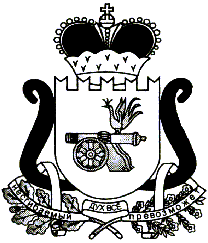 АДМИНИСТРАЦИЯ   МУНИЦИПАЛЬНОГО ОБРАЗОВАНИЯ«ЕЛЬНИНСКИЙ  РАЙОН» СМОЛЕНСКОЙ ОБЛАСТИП О С Т А Н О В Л Е Н И Е от  24.03.2020  № 131г. ЕльняОб утверждении Перечней предприятий и организаций, расположенных на территории муниципального образования «Ельнинский район» Смоленской области, установленных для отбывания наказания осужденных к исправительным и обязательным работамВ целях обеспечения реализации положений Федерального закона от 8 декабря 2003 года № 161-ФЗ «О приведении Уголовно – процессуального кодекса Российской Федерации и других законодательных актов в соответствие с Федеральным законом «О внесении изменений и дополнений в Уголовный кодекс Российской Федерации» (в редакции Федеральных законов от 11.03.2004 № 12-ФЗ, от 05.06.2007 № 87-ФЗ, от 24.07.2007 № 210-ФЗ, от 02.10.2007 № 229-ФЗ, от 26.12.2008 № 293-ФЗ, от 03.06.2009 № 106-ФЗ, от 27.12.2009 № 377-ФЗ, от 29.12.2010 № 433-ФЗ, от 07.02.2011г. № 3-ФЗ, от 03.07.2016 № 305-ФЗ, от 03.07.2016 № 329-ФЗ), в соответствии со статьями 49, 50 Уголовного кодекса Российской Федерации, статьями 25, 28, 39, 43 Уголовно-исполнительного кодекса Российской Федерации, Администрация муниципального образования «Ельнинский район» Смоленской областип о с т а н о в л я е т:1. Утвердить Перечень предприятий и организаций, расположенных на территории муниципального образования «Ельнинский район» Смоленской области, установленных для отбывания наказания осужденных к исправительным работам с указанием наименований специальностей (приложение № 1).2. Утвердить Перечень предприятий и организаций, расположенных на территории муниципального образования «Ельнинский район» Смоленской области, установленных для отбывания наказания осужденных к обязательным работам (приложение № 2).3. Признать утратившим силу постановление Администрации муниципального образования «Ельнинский район» Смоленской области от 07.07.2017 № 508 «Об утверждении Перечней предприятий и организаций, расположенных на территории муниципального образования «Ельнинский район» Смоленской области, установленных для отбывания наказания осужденных к исправительным и обязательным работам.4. Настоящее постановление вступает в силу после размещения на официальном сайте Администрации муниципального образования «Ельнинский район» Смоленской области.5. Контроль за исполнением настоящего постановления возложить на заместителя Главы муниципального образования «Ельнинский район» Смоленской области М.А. Пысина.Глава муниципального образования «Ельнинский район» Смоленской области 				Н.Д. МищенковПриложение № 1к постановлению Администрации муниципального образования«Ельнинский район» Смоленской области от_______________20____г. №______Перечень предприятий и организаций, расположенных на территориимуниципального образования «Ельнинский район» Смоленской области, установленных для отбывания наказания осужденных к исправительным работам с указанием наименований специальностейПриложение № 2 к постановлению Администрации муниципального образования«Ельнинский район» Смоленской области от_______________20_____г. №_______Перечень предприятий и организаций, расположенных на территориимуниципального образования «Ельнинский район» Смоленской области,установленных для отбывания наказания осужденных к обязательным работам Отп.1 экз. – в делоРазослать: пр., отд.эк. -1 экз.,Исп. А.А. МакаренковаМУП «Кутузовское» - 1 экз.,тел. 4-29-09МУП «Водоканал» - 1 экз.,Ельнинский филиал СОГБУ «Смо-ленскавтодор» - 1 экз.,Разработчик:ТОО «Кузнецовское» - 1 экз.,С.В. ТрошкинаПроизводственный участок г.Ельнятел. 4-24-33ООО «Фабрика Шарм» - 1 экз.,ООО «Починковская швейная фабри-ка» цех г.Ельня – 1 экз.Визы:Е.В. Глебова     _____________«___»______ 2020 г.М.А. Пысин   _____________«___»______ 2020 г.С.В. Кизунова  _____________«___»______ 2020 г.О.И. Новикова   _____________«___»______ 2020 г.№п/пНаименование предприятия, организацииФИО руководителяДолжностиКоличестворабочих мест для исправительных работ12341.МУП «Кутузовское» (г. Ельня, мкр. Кутузовский, д. 24, директор- Новиков Роман Александрович) по согласованию временнорабочий по благоустройству территории22.МУП «Водоканал» (г.Ельня, мкр. Кутузовский, д.24, директор Суторьма Александр Михайлович) по согласованию временнодолжность – разнорабочий13.Ельнинский филиал СОГБУ «Смоленскавтодор» (г. Ельня, ул. Дорогобужская, д. 83, начальник -  Трусов Геннадий Николаевич) по согласованию временнодолжности –разнорабочий, водитель24.ТОО «Кузнецовское» (Ельнинский район, д.Ивано-Гудино, руководитель – Ходин Василий Алексеевич) по согласованию временнодолжность - разнорабочий105.Производственный участок г.Ельня ООО «Фабрика Шарм» (г.Ельня, ул. Энгельса, д.47/33 – руководитель Завальнюк Оксана Ивановна) по согласованию временнодолжность - швея 112346.ООО «Починковская швейная фабрика» цех г.Ельня (г.Ельня, ул.Советская, д.34, руководитель – Рухля Владимир Ермолаевич) по согласованию временно.должность - швея3№п/пНаименование предприятия, организацииФИО руководителяВиды работ 1231.МУП «Кутузовское» (г. Ельня, мкр. Кутузовский, д. 24, директор- Новиков Роман Александрович) по согласованию временно1.	Уборка территории2.	Подсобные неквалифицированные работы3.	Разгрузочно-погрузочные работы4.	Малярные неквалифицированные работы2.МУП «Водоканал» (г.Ельня, мкр. Кутузовский, д.24, директор Суторьма Александр Михайлович) по согласованию временно1.	Уборка территории2.	Подсобные неквалифицированные работы3.	Разгрузочно-погрузочные работы4.Малярные неквалифицированные работы